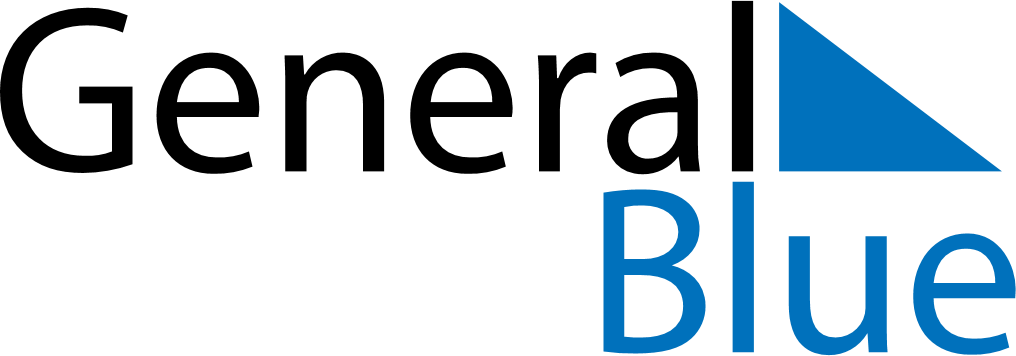 June 2025June 2025June 2025June 2025June 2025June 2025Svalbard and Jan MayenSvalbard and Jan MayenSvalbard and Jan MayenSvalbard and Jan MayenSvalbard and Jan MayenSvalbard and Jan MayenSundayMondayTuesdayWednesdayThursdayFridaySaturday1234567891011121314PentecostWhit Monday1516171819202122232425262728Midsummar Eve2930NOTES